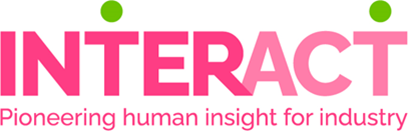 Funding Call 1 – Impact Acceleration ProgrammeClosing date for applications: Monday 4th July 2022, 12.00 (midday)Please complete the form using minimum font size 11 Arial. The completed form and short (2 page) CVs for applicants should be submitted in pdf format to this email address: info@interact-hub.org, with subject title “IIAP Application 2022” GUIDE TO THE APPLICATION FORM SECTIONSAPPLICATION FORMI would like to receive future communications from the InterAct Network regarding news, events, funding opportunities and research insights. (X in box)Equality and diversity monitoring InterAct needs your help and co-operation to enable us to meet the commitments of our equality and diversity reporting requirements. The information provided will be kept confidential and will be used for monitoring purposes.CHECK LISTAPPLICANT/S DETAILSApplicant/s contact informationSECTION 1: Background (500 words) Key questions to addressSuggested areas to coverIs the project based on a strong underpinning academic/knowledge base?A clear explanation of how the funding will be used to increase the impact of your research.Please describe the background research and insights that will be brought to your outlined impact activities.  Note any significant impact already achieved (if applicable).SECTION 2 Project Feasibility (500 words) Key questions to addressSuggested areas to coverHas the overarching need for these activities been clearly demonstrated?Provide strong evidence of market, user and/or industry demand for this project (Quantify where possible).State the key beneficiaries/users.Are the objectives, outputs and deliverables clearly articulated, and is the project management describedsuitable to achieve these objectives?Provide a clear impact plan. State the project milestones, including appropriate stage-gates (e.g., deliverables).Provide a statement of the project’s outputs and deliverables.SECTION 3 Impact (750 words) Key questions to addressSuggested areas to coverHave potential impacts been clearly identified and described?Provide a concise statement of the economic, social, cultural, and/or environmental impacts that the project aims to achieve. Explain why it is appropriate, timely and necessary to target these impacts through this project.Is there a good understanding of the stakeholder (UK manufacturers, policy makers and industrial digital technology providers) landscape?Explain how this project is related to existing research, competitor(s) and likely beneficiaries.State and justify the key routes to reach these stakeholders.Demonstrate the size of the market.Is there a realistic path to achieve and sustain impact?Describe the process or ways through which impact will be achieved.Make clear how the approach will be tailored to address different user groups, if applicable. What will happen when funding ends? Is there sufficient demonstration of how the project contributes towards InterAct’s objectives?  Include a statement about how your project aligns with InterAct’s vision Does the dissemination activity demonstrate a route to engagement with external stakeholders?Is it clear how the activity is expected to change practice and create new impact?Does the application detail how the impacts of the activity will be captured and monitored?SECTION 4: Value for Money Key questions to addressSuggested areas to coverIs there a clear justification for the funding requested?Explain why your request is appropriate given your review scope, ambition etc.Is sufficient detail provided to justify the specific resources requested? Justify the need for each key item requested (e.g., equipment, travel, consumables, accommodation, event type, design)Section 5: Breakdown of funding requested – Provide a breakdown of funding requested CHECKLISTCHECKLISTApplicant is employed by a UK University/Research OrganisationRequirements do not exceed 12 monthsBudget does not exceed £18,000 (funded at 100% of cost. No staff costs or research activities will be covered)APPLICANT/S DETAILSOrganisation nameAddressApplicantTitle:First name:First name:Surname:ContactEmail: Email: Telephone: Telephone: SECTION 1: Background (500 words) Maximum 500 words.Please insert your response here.SECTION 2 Project FeasibilityMaximum 500 words.Please insert your response here.SECTION 3: ImpactMaximum 750 wordsPlease insert your response here.SECTION 4: Value for MoneyMaximum 300 wordsPlease insert your response here.Section 5:  Breakdown of funding requestedMaximum 300 wordsPlease insert your response here.I confirm the information provided in this application is correct to the best of my knowledge. I confirm the information provided in this application is correct to the best of my knowledge. Applicant signature:Date:Gender (Add X to the relevant box)Gender (Add X to the relevant box)Gender (Add X to the relevant box)Gender (Add X to the relevant box)Gender (Add X to the relevant box)Gender (Add X to the relevant box)Gender (Add X to the relevant box)Gender (Add X to the relevant box)Gender (Add X to the relevant box)Gender (Add X to the relevant box)Gender (Add X to the relevant box)MaleFemaleFemaleNon-binaryIntersexPrefer not to sayOther (please specify)Other (please specify)Other (please specify)Age (Add X to the relevant box)Age (Add X to the relevant box)Age (Add X to the relevant box)Age (Add X to the relevant box)Age (Add X to the relevant box)Age (Add X to the relevant box)Age (Add X to the relevant box)Age (Add X to the relevant box)Age (Add X to the relevant box)Age (Add X to the relevant box)Age (Add X to the relevant box)Age (Add X to the relevant box)16-2425-2930-3435-3940-4445-4950-5455-5960-6465+Prefer not to sayPrefer not to sayPrefer not to sayEthnicityEthnicityEthnicityEthnicityEthnicityEthnicityEthnicityEthnicityEthnicityEthnicityEthnicityEthnic origin is not about nationality, place of birth or citizenship. It is about the group to which you perceive you belong. Please tick the appropriate box. Ethnic origin is not about nationality, place of birth or citizenship. It is about the group to which you perceive you belong. Please tick the appropriate box. Ethnic origin is not about nationality, place of birth or citizenship. It is about the group to which you perceive you belong. Please tick the appropriate box. Ethnic origin is not about nationality, place of birth or citizenship. It is about the group to which you perceive you belong. Please tick the appropriate box. Ethnic origin is not about nationality, place of birth or citizenship. It is about the group to which you perceive you belong. Please tick the appropriate box. Ethnic origin is not about nationality, place of birth or citizenship. It is about the group to which you perceive you belong. Please tick the appropriate box. Ethnic origin is not about nationality, place of birth or citizenship. It is about the group to which you perceive you belong. Please tick the appropriate box. Ethnic origin is not about nationality, place of birth or citizenship. It is about the group to which you perceive you belong. Please tick the appropriate box. Ethnic origin is not about nationality, place of birth or citizenship. It is about the group to which you perceive you belong. Please tick the appropriate box. Ethnic origin is not about nationality, place of birth or citizenship. It is about the group to which you perceive you belong. Please tick the appropriate box. Ethnic origin is not about nationality, place of birth or citizenship. It is about the group to which you perceive you belong. Please tick the appropriate box. Asian or British AsianAsian or British AsianAsian or British AsianAsian or British AsianAsian or British AsianAsian or British AsianAsian or British AsianAsian or British AsianAsian or British AsianAsian or British AsianAsian or British AsianIndianPakistaniPakistaniBangladeshiChinesePrefer not to sayOther (please specify)Other (please specify)Other (please specify)Black, African, Caribbean, or Black BritishBlack, African, Caribbean, or Black BritishBlack, African, Caribbean, or Black BritishBlack, African, Caribbean, or Black BritishBlack, African, Caribbean, or Black BritishBlack, African, Caribbean, or Black BritishBlack, African, Caribbean, or Black BritishBlack, African, Caribbean, or Black BritishAfricanCaribbeanCaribbeanPrefer not to sayOther (please specify)Other (please specify)Other (please specify)Mixed or multiple ethnicityMixed or multiple ethnicityMixed or multiple ethnicityMixed or multiple ethnicityMixed or multiple ethnicityMixed or multiple ethnicityMixed or multiple ethnicityMixed or multiple ethnicityWhite and Black CaribbeanWhite and Black CaribbeanWhite and Black CaribbeanWhite and Black AfricanWhite and AsianPrefer not to sayOther (please specify)WhiteWhiteWhiteWhiteWhiteWhiteWhiteWhiteWhiteWhiteWhiteWhiteWhiteWhiteWhiteEnglishWelshWelshScottishScottishNorthern IrishIrishIrishIrishBritishGypsy or Irish TravellerGypsy or Irish TravellerGypsy or Irish TravellerGypsy or Irish TravellerPrefer not to sayPrefer not to sayPrefer not to sayPrefer not to sayOther (please specify)Other (please specify)Other (please specify)Any other ethnicityAny other ethnicityOther (please specify)